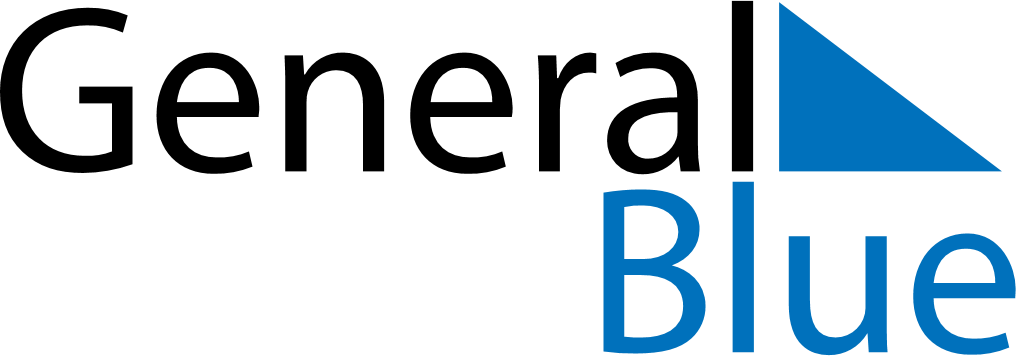 August 2024August 2024August 2024August 2024August 2024August 2024Bordighera, Liguria, ItalyBordighera, Liguria, ItalyBordighera, Liguria, ItalyBordighera, Liguria, ItalyBordighera, Liguria, ItalyBordighera, Liguria, ItalySunday Monday Tuesday Wednesday Thursday Friday Saturday 1 2 3 Sunrise: 6:18 AM Sunset: 8:53 PM Daylight: 14 hours and 34 minutes. Sunrise: 6:19 AM Sunset: 8:51 PM Daylight: 14 hours and 32 minutes. Sunrise: 6:20 AM Sunset: 8:50 PM Daylight: 14 hours and 30 minutes. 4 5 6 7 8 9 10 Sunrise: 6:21 AM Sunset: 8:49 PM Daylight: 14 hours and 27 minutes. Sunrise: 6:22 AM Sunset: 8:48 PM Daylight: 14 hours and 25 minutes. Sunrise: 6:23 AM Sunset: 8:46 PM Daylight: 14 hours and 23 minutes. Sunrise: 6:24 AM Sunset: 8:45 PM Daylight: 14 hours and 20 minutes. Sunrise: 6:25 AM Sunset: 8:44 PM Daylight: 14 hours and 18 minutes. Sunrise: 6:27 AM Sunset: 8:42 PM Daylight: 14 hours and 15 minutes. Sunrise: 6:28 AM Sunset: 8:41 PM Daylight: 14 hours and 13 minutes. 11 12 13 14 15 16 17 Sunrise: 6:29 AM Sunset: 8:39 PM Daylight: 14 hours and 10 minutes. Sunrise: 6:30 AM Sunset: 8:38 PM Daylight: 14 hours and 7 minutes. Sunrise: 6:31 AM Sunset: 8:36 PM Daylight: 14 hours and 5 minutes. Sunrise: 6:32 AM Sunset: 8:35 PM Daylight: 14 hours and 2 minutes. Sunrise: 6:33 AM Sunset: 8:33 PM Daylight: 14 hours and 0 minutes. Sunrise: 6:34 AM Sunset: 8:32 PM Daylight: 13 hours and 57 minutes. Sunrise: 6:36 AM Sunset: 8:30 PM Daylight: 13 hours and 54 minutes. 18 19 20 21 22 23 24 Sunrise: 6:37 AM Sunset: 8:29 PM Daylight: 13 hours and 52 minutes. Sunrise: 6:38 AM Sunset: 8:27 PM Daylight: 13 hours and 49 minutes. Sunrise: 6:39 AM Sunset: 8:26 PM Daylight: 13 hours and 46 minutes. Sunrise: 6:40 AM Sunset: 8:24 PM Daylight: 13 hours and 43 minutes. Sunrise: 6:41 AM Sunset: 8:22 PM Daylight: 13 hours and 41 minutes. Sunrise: 6:42 AM Sunset: 8:21 PM Daylight: 13 hours and 38 minutes. Sunrise: 6:43 AM Sunset: 8:19 PM Daylight: 13 hours and 35 minutes. 25 26 27 28 29 30 31 Sunrise: 6:45 AM Sunset: 8:17 PM Daylight: 13 hours and 32 minutes. Sunrise: 6:46 AM Sunset: 8:16 PM Daylight: 13 hours and 29 minutes. Sunrise: 6:47 AM Sunset: 8:14 PM Daylight: 13 hours and 27 minutes. Sunrise: 6:48 AM Sunset: 8:12 PM Daylight: 13 hours and 24 minutes. Sunrise: 6:49 AM Sunset: 8:10 PM Daylight: 13 hours and 21 minutes. Sunrise: 6:50 AM Sunset: 8:09 PM Daylight: 13 hours and 18 minutes. Sunrise: 6:51 AM Sunset: 8:07 PM Daylight: 13 hours and 15 minutes. 